Участие в занятии Уральской Медиашколы	Учащиеся объединения «Юный предприниматель» (рук. Гилмуллина Г.Р.) 19 ноября 2019 года посетили занятие  Уральской Медиашколы, где школьники всех возрастов обучаются теле- и – радио  журналистике. Проект реализуется на базе «Экорадио», ИА «Все новости» и телекомпании «Телекон». 	Занятие для ребят провёл ведущий актёр Нижнетагильского театра кукол Роман Брилёв.  В ходе занятия школьники учились раскрепощаться, работать в партнёрстве, освобождались от зажимов, тренировали речевой аппарат, запоминали текст и многое другое. Оказывается – это совсем не просто! В заключении учащиеся посмотрели первый выпуск программы учеников телешколы «Телик наш!». Занятие прошло ярко, весело, креативно и очень всем понравилось!  Благодарим  мастера  по актёрскому мастерству Романа Брилёва за  интересное и познавательное  мероприятие.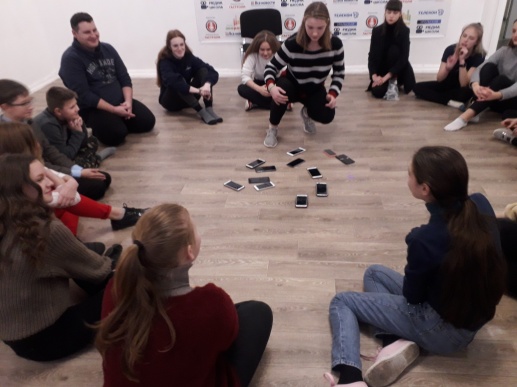 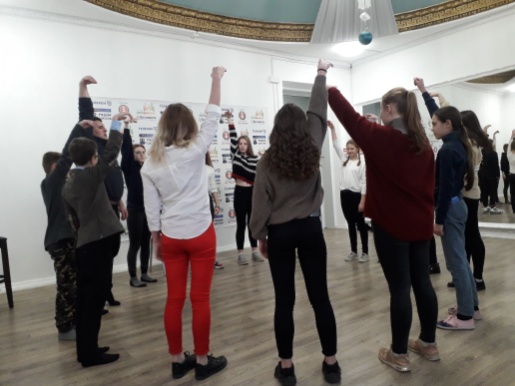 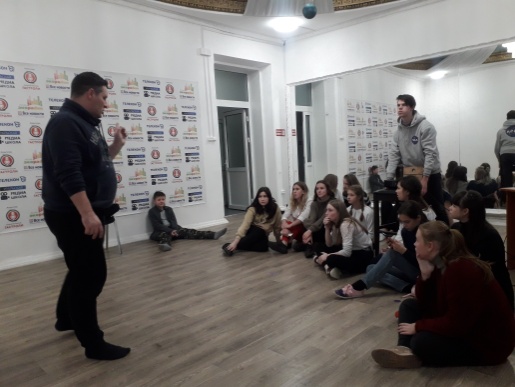 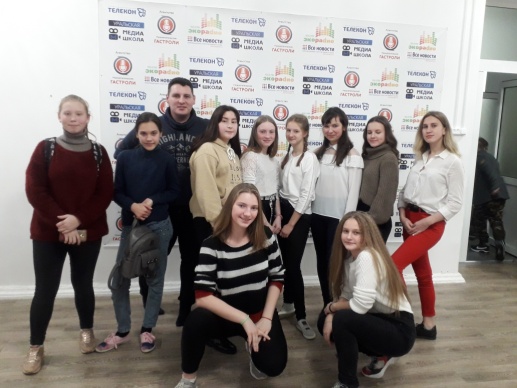 